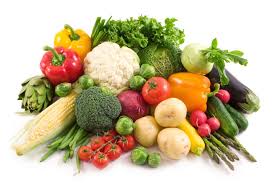 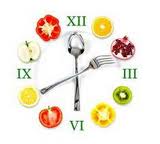 			   Ј Е Л О В Н И К	                                                   За период 13.03.- 17.03.2023.год.         НАПОМЕНА: Установа задржава право на евентуалну измену јеловника у случају немогућности набавке појединих намирница.ПРЕДШКОЛСКА УСТАНОВА ЧУКАРИЦА				 		 ДИЈЕТЕТИЧАРИ НУТРИЦИОНИСТИ УСТАНОВЕ: Бр. 386/1  датум  27.02.2023. год.                                                                                                 БЕОГРАД – Пожешка број 28   								 Мирјана Спасов, Јелена Јовановић Тел./факс: 3058-717                                                                                                                                                                                                                                                                                                                                                         				Дат.ДОРУЧАКУЖИНАРУЧАКПонедељaк13.03.Намаз од туњевине и крем сира, хлеб, јогуртПудингЧорба од поврћа, француски кромпир, кисели краставац салата, хлеб, ЈабукаУторак14.03.Џем, путер, хлеб, млекоШтапићи од интегралног брашна са сиром и сусамом, чај са лимуномЈунећи гулаш са макаронама, цвекла салата, хлеб, ЈабукаСреда15.03.Димљена печеница, павлака, хлеб, какаоДомаћи овсени кекс са чоколадом и сувим воћем, чај Вариво од поврћа са пилећим батаком, кисели краставац салата, хлеб, ПоморанџаЧетвртак16.03.Качамак са сиром, јогуртВоћни колач са бресквом, лимунадаБоранија са јунећим месом и павлаком, хлеб, ЈабукаПетак17.03.Намаз од качкаваља и путера, хлеб, јогуртПлазма кекс, млекоПанирани ослић, прилог кукуруз и шаргарепа, хлеб, ПоморанџаПРОСЕЧНА ЕНЕРГЕТСКА И НУТРИТИВНА ВРЕДНОСТ ЦЕЛОДНЕВНОГ ДЕЧИЈЕГ ОБРОКАПРОСЕЧНА ЕНЕРГЕТСКА И НУТРИТИВНА ВРЕДНОСТ ЦЕЛОДНЕВНОГ ДЕЧИЈЕГ ОБРОКАПРОСЕЧНА ЕНЕРГЕТСКА И НУТРИТИВНА ВРЕДНОСТ ЦЕЛОДНЕВНОГ ДЕЧИЈЕГ ОБРОКАПРОСЕЧНА ЕНЕРГЕТСКА И НУТРИТИВНА ВРЕДНОСТ ЦЕЛОДНЕВНОГ ДЕЧИЈЕГ ОБРОКАПРОСЕЧНА ЕНЕРГЕТСКА И НУТРИТИВНА ВРЕДНОСТ ЦЕЛОДНЕВНОГ ДЕЧИЈЕГ ОБРОКАПРОСЕЧНА ЕНЕРГЕТСКА И НУТРИТИВНА ВРЕДНОСТ ЦЕЛОДНЕВНОГ ДЕЧИЈЕГ ОБРОКАПРОСЕЧНА ЕНЕРГЕТСКА И НУТРИТИВНА ВРЕДНОСТ ЦЕЛОДНЕВНОГ ДЕЧИЈЕГ ОБРОКАПРОСЕЧНА ЕНЕРГЕТСКА И НУТРИТИВНА ВРЕДНОСТ ЦЕЛОДНЕВНОГ ДЕЧИЈЕГ ОБРОКАПРОСЕЧНА ЕНЕРГЕТСКА И НУТРИТИВНА ВРЕДНОСТ ЦЕЛОДНЕВНОГ ДЕЧИЈЕГ ОБРОКАПРОСЕЧНА ЕНЕРГЕТСКА И НУТРИТИВНА ВРЕДНОСТ ЦЕЛОДНЕВНОГ ДЕЧИЈЕГ ОБРОКАПРОСЕЧНА ЕНЕРГЕТСКА И НУТРИТИВНА ВРЕДНОСТ ЦЕЛОДНЕВНОГ ДЕЧИЈЕГ ОБРОКАЕнергетска вредност (КЈ)Беланчевине(гр)Масти(гр)Угљени хидрати(гр)МинералиМинералиВитаминиВитаминиВитаминиВитаминиВитаминиЕнергетска вредност (КЈ)Беланчевине(гр)Масти(гр)Угљени хидрати(гр)Калцијум (мг)Гвожђе (мг)А(μг)Б1 (мг)Б2 (мг)Ц (мг)Нијацин (мг)4426,8936,1639,11139,13563,827,90929,720,701,0180,546,15